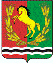 СОВЕТ ДЕПУТАТОВМУНИЦИПАЛЬНОГО  ОБРАЗОВАНИЯ  МОЧЕГАЕВСКИЙ СЕЛЬСОВЕТ  АСЕКЕЕВСКОГО РАЙОНА  ОРЕНБУРГСКОЙОБЛАСТИтретьего созываРЕШЕНИЕ № 98                                                                                        04 декабря 2019                                                                                                         О внесении изменений и дополнений в решение Совета депутатов№ 80 от 28 декабря 2018 года «О бюджете муниципального образования Мочегаевский сельсовет на 2019 год и плановый период 2020-2021 годов»     В соответствии с Федеральным законом от 06.10.2003  №131 «Об общих принципах организаций местного самоуправления в Российской Федерации», со ст.5 Устава муниципального образования Мочегаевский сельсовет, руководствуясь ст.32 Положения о бюджетном процессе в муниципальном образовании Мочегаевский сельсовет  Совет депутатов решил:            1.Внести в решение Совета депутатов № 80 от 28.12.2018 г «О бюджете муниципального образования  Мочегаевский сельсовет на 2019 и плановый период 2020-2021 годов» внести следующие изменения и дополнения:        1.1 Статью 1 изложить в следующей редакции: «Утвердить   бюджет администрации муниципального образования «Мочегаевский сельсовет» ( далее – местный бюджет ) на 2019 год по  расходам в сумме 3592,9 тыс.  рублей и доходам в сумме  3592,9 тыс. рублей, на 2020 год по расходам в сумме  3125,1  тыс.рублей  и доходам в сумме   3125,1  тыс.рублей, на 2021 год по расходам в сумме 3115,1 тыс.рублей  и доходам в сумме 3115,1     тыс.рублей      1.2. В приложении №3 «Объем поступлений доходов по основным источникам муниципального образования  Мочегаевский сельсовет на 2019 и плановый период 2020-2021 годов» внести следующие изменения и дополнительно учесть:                                                                                                                                         (тыс.руб.)1.3. В приложение №4 «Распределение бюджетных ассигнований бюджета муниципального образования Мочегаевский сельсовет на 2019 и плановый период 2020-2021 годов» по разделам и подразделам расходов классификации расходов бюджетов внести следующие изменения и дополнительно учесть:                                                                                                               (тыс. руб.)1.4. В приложении №4 «Ведомственная структура расходов  бюджета муниципального образования  Мочегаевский сельсовет на 2019 и плановый период 2020-2021 годов» внести следующие изменения и дополнительно учесть:(тыс. руб.)1.5 В приложении № 5 «Распределение бюджетных ассигнований бюджета  муниципального образования  Мочегаевский сельсовет по разделам, подразделам, целевым статьям (муниципальным программам и непрограммным направлениям деятельности), группам и подгруппам видов расходов классификации расходов на 2019 и плановый период 2020-2021 годов» внести следующие изменения:                                                                                                                                           (тыс. руб.)1.6.  В приложении № 6 «Распределение бюджетных ассигнований  муниципального образования  Мочегаевский сельсовет по целевым статьям (муниципальным программам и непрограммным направлениям деятельности ) разделам, подразделам, группам и подгруппам видов расходов классификации расходов на 2019 и плановый период 2020-2021 годов»  внести следующие изменения: (тыс. руб.)2. Решение вступает в силу после обнародования (опубликования).Глава муниципального образования                                                                  Переседов Ю.Е.НаименованиеКод бюджетной классификацииИзменения, 2019гПлановые назначения по бюджету с учетом изменений, 2019гНАЛОГОВЫЕ И НЕНАЛОГОВЫЕ ДОХОДЫ000 1000000000000000+26,82115,8НАЛОГИ НА ИМУЩЕСТВО000 10600000000000000+26,8786,8Налог на имущество физических лиц000 10601000000000110+26,841,8Налог на имущество физических лиц, взимаемых по ставкам, применяемым к объектам налогообложения, расположенным в границах сельских поселений000 10601030100000110+26,841,8БЕЗВОЗМЕЗДНЫЕ ПОСТУПЛЕНИЯ000 20000000000000000+40,01477,1ПРОЧИЕ БЕЗВОЗМЕЗДНЫЕ ПОСТУПЛЕНИЯ000 20700000000000000+40,047,0Прочие безвозмездные поступления в бюджеты сельских поселений000 20705000100000150+40,047,0Прочие безвозмездные поступления в бюджеты сельских поселений000 20705030100000150+40,047,0Итого доходов+66,83592,9Наименование разделов и подразделовРазделов и подразделов Изменения, 2019гПлановые назначения по бюджету с учетом изменений, 2019гОбщегосударственные вопросы0100+98,1711,1Функционирование Правительства Российской Федерации, высших исполнительных органов государственной власти субъектов Российской Федерации, местных администраций0104+98,1          374,2Культура, кинематография0800+0,41093,8Культура 0801+0,41093,8Итого расходов+66,83592,9Наименование показателяВедомствоРазделПодразделЦелевая статья расходовВидрасходовСумма на 2019годПлановые назначения по бюджету с учетом измененийАдминистрация муниципального образования Мочегаевский сельсовет931+66,83592,9Общегосударственные вопросы93101+98,1711,1Функционирование Правительства Российской Федерации, высших исполнительных органов государственной власти субъектов Российской Федерации, местных администраций 9310104+98,1374,2Муниципальная программа «Реализация муниципальной политики в администрации муниципального образования Мочегаевский сельсовет на 2019 – 2023 годы»931010422 0 00 00000+98,1374,2Подпрограмма «Осуществление финансово - хозяйственного, организационно - технического, правового, документационного, аналитического и информационного обеспечения исполнения полномочий главы муниципального образования и администрации»931010422 1 00 00000+98,1374,2Основное мероприятие «Обеспечение деятельности аппарата управления администрации»931010422 1 01 00000+98,1374,2Центральный аппарат931010422 1 0110020+98,1374,2Расходы на выплату персоналу государственных (муниципальных) органов931010422 1 0110020120+36,2233,3Иные закупки товаров, работ и услуг для обеспечения государственных (муниципальных) нужд931010422 1 0110020240+62,3140,3Уплата налогов, сборов и иных платежей931010422 1 0110020850-0,40,6Культура и кинематография93108+0,41093,8Культура кинематографии и средства массовой информации9310801+0,41093,8Муниципальная программа «Развитие муниципального образования «Мочегаевский сельсовет» на 2019-2023 годы»931080120 0 00 00000+0,41093,8Подпрограмма «Развитие культуры муниципального образования  Мочегаевский сельсовет на 2019-2023 годы»931080120 4 00 00000+0,41093,8Основное мероприятие «Организация культурно-досугового обслуживания населения»931080120 4 01 00000+0,4992,3Организация культурно - досугового обслуживания населения931080120 4 01 71250+0,4992,3Расходы на выплаты персоналу казенных учреждений93108012040171250110-14600,8Иные закупки товаров, работ, услуг для обеспечения государственных (муниципальных) нужд 93108012 0 4 0171250240+22,6175,5Наименование показателяРазделПодразделЦелевая статья расходовВидрасходовСумма на 2019годПлановые назначения по бюджету с учетом измененийОбщегосударственные вопросы01+98,1711,1Функционирование Правительства Российской Федерации, высших исполнительных органов государственной власти субъектов Российской Федерации, местных администраций 0104+98,1374,2Муниципальная программа «Реализация муниципальной политики в администрации муниципального образования Мочегаевский сельсовет на 2019 – 2023 годы»010422 0 00 00000+98,1374,2Подпрограмма «Осуществление финансово - хозяйственного, организационно - технического, правового, документационного, аналитического и информационного обеспечения исполнения полномочий главы муниципального образования и администрации»010422 1 00 00000+98,1374,2Основное мероприятие «Обеспечение деятельности аппарата управления администрации»010422 1 01 00000+98,1374,2Центральный аппарат010422 1 0110020+98,1374,2Расходы на выплату персоналу государственных (муниципальных) органов010422 1 0110020120+36,2233,3Иные закупки товаров, работ и услуг для обеспечения государственных (муниципальных) нужд010422 1 0110020240+62,3140,3Уплата налогов, сборов и иных платежей010422 1 10020850-0,40,6Культура и кинематография08+0,41093,8Муниципальная программа «Развитие муниципального образования «Мочегаевский сельсовет» на 2019-2023 годы»0801+0,41093,8Подпрограмма «Развитие культуры муни-ципального образования  Мочегаевский сельсовет на 2019-2023 годы»080120 4 00 00000+0,41093,8Основное мероприятие «Организация культурно-досугового обслуживания населения»080120 4 01 000000,4992,3Организация культурно - досугового обслуживания населения080120 4 01 712500,4992,3Расходы на выплаты персоналу казенных учреждений08012040171250110-14600,8Иные закупки товаров, работ, услуг для обеспечения государственных (муниципальных) нужд 080120 1 01 71250240+22,6175,5Итого+66,83592,9Наименование показателяЦелевая статья расходовРазделПодразделВидрасходовСумма на 2019 годПлановые назначения по бюджету с учетом измененийМуниципальная программа «Развитие муниципального образования «Мочегаевский сельсовет» на 2019-2023 годы»20 0 00 00000-31,32779,5Подпрограмма «Развитие культуры муниципального образования «Моче-гаевский сельсовет» на 2019-2023 годы20 4 00 00000+0,41093,8Основное мероприятие «Организация культурно - досугового обслуживания населения»20 4 01 00000+0,41093,8Организация культурно – досугового обслуживания населения20 4 01 71250+0,41093,8Расходы на выплаты персоналу казенных учреждений20 4 01 712500801110-14600,8Иные закупки товаров, работ, услуг для обеспечения государственных (муниципальных) нужд 20 4 01 712500801240+22,6216,0 Муниципальная программа «Реализация  муниципальной политики в муниципальном  образовании  «Моче-гаевский сельсовет» на 2017-2021 годы»22 0 00 00000+98,1811,9Муниципальная подпрограмма «Осуществление финансово - хозяйственного, организационно - технического, правового, документационного, аналитического и информационного обеспечения исполнения полномочий главы муниципального образования и администрации»22 1 00 00000+98,1811,9Основное мероприятие «Обеспечение деятельности аппарата управления администрации»22 1 01 00000+98,1710,1Центральный аппарат22 1 01 10020+98,1374,2Расходы на выплату персоналу государственных (муниципальных) органов22 1 01 100200104120+36,2233,3Иные закупки товаров, работ и услуг для обеспечения государственных (муниципальных) нужд22 1 01 100200104240+62,3140,3Уплата налогов, сборов и иных платежей22 1 01 100200104850-0,40,6Итого:+66,83592,9